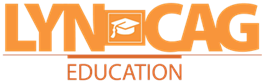 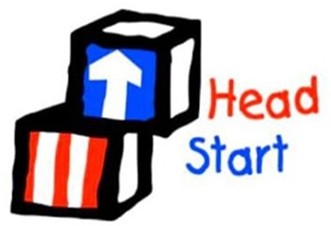 2022 Community AssessmentThe purpose of this survey is to better understand what families need in order to improve and add to our Head Start services. Your feedback is very important and will be kept confidential. Thank you for taking the time to answer these questions. Please fill out only one survey per family.What category best describes you?Parent working in the home	Parent working outside the home	Parent in school Foster parent	Grandparent/Guardian	Single parentTeen parent in school	Teen parent working	other	Your gender/sex:Male	FemaleYour age:Your ethnicity/race:Asian/Pacific IslanderOther	Alaskan	African-AmericanWhite/Anglo Caucasian	HispanicWhat is the primary language spoken in your home? EnglishSpanishOther	_Are you or your spouse a Head Start graduate?Yourself	Spouse/PartnerYes NoHow many of your family members attended Head Start? 	How important is spirituality in the lives of your child, yourself and family.9. 	Describe the traditional practices used in your family.What is your marital status?Single	Married	DivorcedSeparatedOther	Living with my partner	Widowed	1Which of the following best describes your family? [Check only one]Two Parent Family	Single female head of household Single male head of household	other	How many family members reside in your home? 	How many adults, including yourself, live in your household?		Which category best represents the age of the head of household? [Check only one]How many children live with you? (under 18 years old)		How old is each child?List the community that you live in 	Are you currently homeless?Yes	NoHave you ever been homeless?Yes	NoIf so, for how long? 	About your home, does your familyRent		Live with other people	Own Other	What type of home do you have?Adobe/Stone		HUD/Manufactured	Trailer Other	About your living situation, does your family liveAlone as a family	with relatives	with friendsIn a shelter	other	How often are these statements true about your housing?	Never	Sometimes	Often	AlwaysOur housing is…	True	True	True	TrueJust the right size	CrowdedNeeds major repairs Old and agedKept in good conditionDoes your home have adequate plumbing? Yes	NoWhat type of health insurance do you have?None	Medicaid	Provided through work PrivateIf not insured, what are the main reasons why? [Check all that apply]Don’t know how or where to get it	Job doesn’t provide it	Don’t need itCan’t afford it	Don’t qualify for it	Other	If you do not have insurance, are you eligible for Medicaid?No	Yes	Don’t knowWhat type of insurance do(es) your child(ren) have?Same insurance	Not insured	OtherIf not insured, what are the main reasons why? [Check all that apply]Don’t know how or where to get it	Job doesn’t provide it	Don’t need itCan’t afford it	Don’t qualify for it	Other	Where do you usually take your child to get medical care? [Check all that apply]Family doctor	Community health clinic	Emergency roomFamily dentist	IHS	Other	What type of dental insurance do you have?None	Medicaid	Provided through work PrivateWhat type of dental insurance do(es) your child(ren) have?Same insurance	Not insured	OtherAre you currently employed?You	SpouseNot employed Employed, full-time Employed, part-timeSelf employed If not, what keeps you from employment?Lack of child careFear of losing public assistanceNo transportation In SchoolLack of SkillsOther 	Are other adult members in your family employed? [Check one for each if applicable]Member 1	Member 2Not employed Employed, full-time Employed, part-timeSelf employed`What is your annual household income?Less than $10,000	$10,000 - $14,999	$15,000 - $24,999$25,000 - $34,999	$35,000 - $44,999	$45,000 - $54,999$55,000 - $64,999	$65,000 and overIn what industry is the major wage earner in your home employed? [Circle number]AgricultureConstructionManufacturingRetail/WholesaleTransportation, Communications, and Public UtilitiesFinance, Insurance, Real EstateGovernment (Includes Education)Services (Includes Retail)RetiredHomemakerCraftspersonAre you entitled to receive child support or alimony?No	Yes, child support	Yes, alimonyDo you receive your child support or alimony?No	Yes, but rarely	Yes, sometimesYes, most of the time	Yes, alwaysDo you receive Public Assistance?Yes	NoIf so, Please Indicate.Medicaid	TANF	Social SecurityFood Stamps	Commodities	SSIHousing		Workers Compensation	Unemployment Benefits Other	How does your child get to Head Start?Car	Look for a ride	OtherIs your family in need of transportation? Yes	NoIndicate the highest level of education completed by household:Yourself	Spouse/Partner	Other AdultSome high school High School graduate Vocational school Some CollegeAA degree (2 year degree) Bachelor’s degreeSome graduate school Master’s DegreeAre you, your spouse/partner or other household member currently in school?Yourself	Spouse/Partner	Other AdultNoYes, full-time Yes, part-time OtherIf you, your spouse/partner or other household member are in school, what type of school?Yourself	Spouse/Partner	Other AdultWorking on GED Vocational SchoolCollege OtherIf you are not in school, do you, your spouse/partner or household member want to attend school in the future?Yourself	Spouse/Partner	Other AdultNo YesIf No, explain why?  	Who or where do you turn for assistance most often?Which Community Service do you receive and how adequate are they:Do you have a child with special needs?Yes	NoHow old is this child? 	Have you ever been involved in the referral process (e.g. referral meeting, permission, consent, etc.)? Yes	NoWhat type of disability or special need does your child have?If your child is receiving therapy services, would you like those services to continue throughout the summer? Yes	NoWhich services is your child receiving?Occupational Therapy	Behavioral/Mental Health	Other	 Physical Therapy	Speech and LanguageHow did you hear about Lyn-CAG Head Start?Friends/relatives	Head Start flyer or brochureHead Start staff	Newspaper	Other	Head Start ParentHave you volunteered in the Head Start Program? Yes	NoIf yes, please check all of the ways you have volunteered?How would you rate your experience?Very good	GoodNeeds Improvement	UnacceptableIf no, why haven’t you volunteered? 	To help us plan for the future would you please tell us what program would best fit your needs?Full Day- School Year programming 5 days per week for 8 hours per dayHalf Day- School Year programming 5 days per week for 5 hours per day Extended hour programming 5 days per week for up to 10 hours per daySomething else: ____________________________________                     Please rate your Current ExperienceWhat areas of the Head Start program do you feel could use improvement? (Check all that apply) Education/Literacy	Nutrition & Meal Service	Transportation Health Assessment/Follow-up	Disabilities Assessment/Follow-up	Culture Family/Community Partnerships	Classroom environment	Mental Health Curriculum	CommunicationPlease list suggested improvements for the program.18-2425-3435-4445-5455-6465 or olderChild #1Child #2Child #3Child #4Child #50 to 2 years old3 to 5 years old6 to 13 years old14 to 17 years oldChurchHealth clinicFriendTeacherFamily memberCo-workerChild care centerSocial servicesOther	UseDon’tKnowNotAvailablePoorGoodExcellentChild CareCommunity & Church organizationsCrisis Intervention & Counseling Education & LiteracyEmployment & Training Mental Health ServicesSubstance Abuse TreatmentEmergency Assistance (EMS/Fire Dept.)Child Welfare & Foster Care Law EnforcementCulture Transportation Family Support Services Health Public Health Services Roads Maintenance Housing NeedsSolid Waste ManagementLegal aid Speech and Language AutismHealth ImpairmentMental Retardation Hearing ImpairmentVisual ImpairmentNon Categorical/Dev. Delay Learning DisabilitiesMultiple Disabilities52. Where does your child receive services? TANFEBT AssistanceHead StartOther	Helping in the classroomHelping with EventsHelping on the busServing on Parent/Ed. CommitteeCommunity Action Team (CAT)Helping with cookingServing on Policy CouncilSpecial ProjectsHealth Advisory Comm.Other	Please Check One:Very GoodGoodNeedsImprovementUnacceptableHow understandable was the orientation you received to participate in the Head Start Program?How understandable are the application forms?How well do you think the staff answer your questions?How adequate is the number of contacts with Head Start staff?How comfortable are you speaking with Head Start staff?How well are Head Start staff meeting your family's needs?How well do you think staff are at doing what they say they will do?How well do you think Head Start is doing in assisting in your child's education?How well are you treated by staff?How well do you think staff respect your opinions, ideas, and concerns?How prompt are actions taken by staff to deliver services?How well do you think staff know you and your family?How would you rate the individualized attention your family receives from Head Start?Overall, how would you rate your child's experience in the classroom?Overall, how would you rate your experience in the Head Start program?